Stadtpark. Zwei wohlbekannte Namen der Sparkassen-Challenge wiederholten über die lange Distanz ihre Vorjahressiege: Marc Werner (LFV Oberholz) erreichte nach 01:14:55 das Ziel und verdiente sich somit wieder den obersten Treppchenplatz. Im Bereich der Damen überquerte Kathrin Bogen (SC DHfK Leipzig) als schnellste Dame in 01:29:50 die Ziellinie. Kathrins Tochter Bianca Bogen (LFV Oberholz) gewann mit 41 Minuten und 33 Sekunden Laufzeit die Damenwertung auf der kürzeren Distanz über 10 Kilometer und machte damit den sportlichen Familiensonntag perfekt. Als die Moderatoren gerade noch vom Kuchenangebot schwärmten, lief Hendrik Löschner (Leipzig) ganz unbemerkt in nur 00:35:44 durchs Ziel und sicherte sich hier den Sieg im Herrenbereich. www.neuseensport.info/seelauf-markkleeberg/anmeldung/. Was gibt es Schöneres, als ein kleines Sommerläufchen am Wasser? Stadtpark. Zwei wohlbekannte Namen der Sparkassen-Challenge wiederholten über die lange Distanz ihre Vorjahressiege: Marc Werner (LFV Oberholz) erreichte nach 01:14:55 das Ziel und verdiente sich somit wieder den obersten Treppchenplatz. Im Bereich der Damen überquerte Kathrin Bogen (SC DHfK Leipzig) als schnellste Dame in 01:29:50 die Ziellinie. Kathrins Tochter Bianca Bogen (LFV Oberholz) gewann mit 41 Minuten und 33 Sekunden Laufzeit die Damenwertung auf der kürzeren Distanz über 10 Kilometer und machte damit den sportlichen Familiensonntag perfekt. Als die Moderatoren gerade noch vom Kuchenangebot schwärmten, lief Hendrik Löschner (Leipzig) ganz unbemerkt in nur 00:35:44 durchs Ziel und sicherte sich hier den Sieg im Herrenbereich. www.neuseensport.info/seelauf-markkleeberg/anmeldung/. Was gibt es Schöneres, als ein kleines Sommerläufchen am Wasser? Stadtpark. Zwei wohlbekannte Namen der Sparkassen-Challenge wiederholten über die lange Distanz ihre Vorjahressiege: Marc Werner (LFV Oberholz) erreichte nach 01:14:55 das Ziel und verdiente sich somit wieder den obersten Treppchenplatz. Im Bereich der Damen überquerte Kathrin Bogen (SC DHfK Leipzig) als schnellste Dame in 01:29:50 die Ziellinie. Kathrins Tochter Bianca Bogen (LFV Oberholz) gewann mit 41 Minuten und 33 Sekunden Laufzeit die Damenwertung auf der kürzeren Distanz über 10 Kilometer und machte damit den sportlichen Familiensonntag perfekt. Als die Moderatoren gerade noch vom Kuchenangebot schwärmten, lief Hendrik Löschner (Leipzig) ganz unbemerkt in nur 00:35:44 durchs Ziel und sicherte sich hier den Sieg im Herrenbereich. www.neuseensport.info/seelauf-markkleeberg/anmeldung/. Was gibt es Schöneres, als ein kleines Sommerläufchen am Wasser? Die Sparkassen-Challenge: Vielfältigste Breitensportserie MitteldeutschlandsDie Sparkassen-Challenge begeistert seit 2011 Sportlerinnen und Sportler der Region. Bei 19 Veranstaltungen, die sich von März bis November erstrecken, können die Aktiven nicht nur Spaß haben, sondern auch Punkte sammeln. Die Stationen umfassen klassische Disziplinen wie Laufen und Radfahren, es wird aber auch geschwommen, gepaddelt, gewandert und gesprintet – oftmals auch in Kombination. Am Ende des Jahres wird abgerechnet: Je mehr Teilnahmen einer oder einem Aktiven zu Buche stehen, umso höher ist die Chance auf einen Treppchenplatz. Die Sieger erwarten tolle Preise. Und alle Aktiven erwartet Spaß beim gemeinsamen Sporttreiben. Probiert es aus!Die Sparkassen-Challenge: Vielfältigste Breitensportserie MitteldeutschlandsDie Sparkassen-Challenge begeistert seit 2011 Sportlerinnen und Sportler der Region. Bei 19 Veranstaltungen, die sich von März bis November erstrecken, können die Aktiven nicht nur Spaß haben, sondern auch Punkte sammeln. Die Stationen umfassen klassische Disziplinen wie Laufen und Radfahren, es wird aber auch geschwommen, gepaddelt, gewandert und gesprintet – oftmals auch in Kombination. Am Ende des Jahres wird abgerechnet: Je mehr Teilnahmen einer oder einem Aktiven zu Buche stehen, umso höher ist die Chance auf einen Treppchenplatz. Die Sieger erwarten tolle Preise. Und alle Aktiven erwartet Spaß beim gemeinsamen Sporttreiben. Probiert es aus!Die Sparkassen-Challenge: Vielfältigste Breitensportserie MitteldeutschlandsDie Sparkassen-Challenge begeistert seit 2011 Sportlerinnen und Sportler der Region. Bei 19 Veranstaltungen, die sich von März bis November erstrecken, können die Aktiven nicht nur Spaß haben, sondern auch Punkte sammeln. Die Stationen umfassen klassische Disziplinen wie Laufen und Radfahren, es wird aber auch geschwommen, gepaddelt, gewandert und gesprintet – oftmals auch in Kombination. Am Ende des Jahres wird abgerechnet: Je mehr Teilnahmen einer oder einem Aktiven zu Buche stehen, umso höher ist die Chance auf einen Treppchenplatz. Die Sieger erwarten tolle Preise. Und alle Aktiven erwartet Spaß beim gemeinsamen Sporttreiben. Probiert es aus!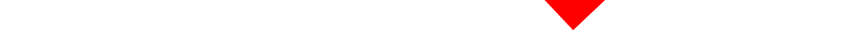 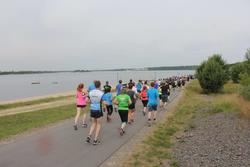 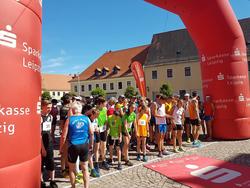 